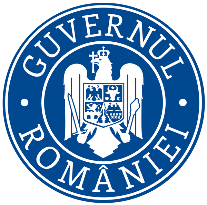              Ministerul Mediului, Apelor și Pădurilor         Agenţia Naţională pentru Protecţia Mediului Nr:Decizia etapei de încadrareProiect    Ca urmare a solicitării de emitere a acordului de mediu adresate de PIGUI VASILE MARIAN, cu domiciliul în localitatea Drobeta Turnu Severin, str. Traian, bl.B2, sc.4, etaj 2, ap.75, judeţul Mehedinţi,  înregistrată la APM Mehedinţi  cu nr. 4640 din 04.05.2020 și a completărilor înregistrate la Agenția pentru Protecția Mediului Mehedinți cu nr. 5142/18.05.2020 și a completărilor înregistrate cu nr. 7976/27.07.2020, în baza Legii nr. 292/2018 privind evaluarea impactului anumitor proiecte publice şi private asupra mediului şi a Ordonanţei de urgenţă a Guvernului nr. 57/2007 privind regimul ariilor naturale protejate, conservarea habitatelor naturale, a florei şi faunei sălbatice, aprobată cu modificări şi completări prin Legea nr. 49/2011, cu modificările şi completările ulterioare, autoritatea competentă pentru protecţia mediului APM Mehedinţi  decide, ca urmare a consultărilor desfăşurate în cadrul şedinţei Comisiei de analiză tehnică  din data de 30.07.2020 că proiectul “Construire imobilș P+2E+M (spații comerciale – parter, locuințe individuale etajele :1,2 și Mansardă)“ propus a fi amplasat în intravilanul localității Drobeta Turnu Severin, Tarlaua ½, Parcela 27, nr. cadastral 62786, judeţul Mehedinţi;    - nu se supune evaluării impactului asupra mediului.    Justificarea prezentei decizii:    I. Motivele pe baza cărora s-a stabilit necesitatea neefectuării evaluării impactului asupra mediului sunt următoarele: Proiectul se încadrează în prevederile Legii nr.292/2018 privind evaluarea impactului anumitor proiecte publice şi private asupra mediului, anexa nr. 2, pct. 10 b) - “proiecte de dezvoltare urbană”2. Caracteristicile proiectului:  a) dimensiunea și concepția întregului proiect: proiectul este unul de mici dimensiuni, terenul pe care se va realiza investiţia este în suprafaţă de 617 mp măsurați (din acte reiasă 579 mp) şi este proprietatea titularului, fiind situat în intravilanul localității Drobeta Turnu Severin, extras CF 62786,  judeţul Mehedinţi - cu funcțiunea de teren arabil și este destinat construirii de locuințe cu funcțiuni complementare, anexe gospodărești și construcții pentru activități nepoluante. AGENŢIA PENTRU PROTECŢIA MEDIULUI MEHEDINŢIStr. Băile Romane, nr. 3, Drobeta Turnu Severin, Cod 220234Tel : 0040252/320396 Fax : 0040252/306018,   e-mail : office@apmmh.anpm.roOperator de date cu caracter personal, conform Regulamentului (UE)/2016/679Vecinătăți -  investiția se va realiza la intersecția Bulevardului Aluniș cu str. Prelungirea Carpați, având vecini : la nord – proprietate perticulară Istodor Verginia, la est – proprietate particulară Boboiceanu Ion, la vest Bulevardul Aluniș și la sud str. Carpați – în prezent terenul este liber, neconstruit.Titularul îşi propune realizarea unui imobil cu regim de înălțime P+2E+M structurat astfel: la parter – spații comerciale iar restul clădirii respective etajele 1,2 și mansard – locuințe individuale.Parterul – cota ±0,00 va fi destinat spațiilor comerciale și casa scărilor cu suprafața construită de 370,50 mp.Etajul 1 – cota ± 3,50 – ce va fi destinat locuințelor individuale în număr de patru – cu suprafața construită de 370,50 mp la care se adaugă balcoanele locuințelor individuale.Etajul 2 - cota± 6,30 – va avea aceeași destinație și compartimentare cu etajul 1.Mansarda - cota±9,10 m – va avea aceeași destinație și compartimentare cu etajul 1 și etajul 2.Sistemul constructive structural este mixt – din zidărie structurată confinată cu sâmburi din beton armat care conlucrează cu cadre (stâlpi și grinzi) și century din beton armat turnate monolit cu dimensiuni de 30cm, 25 cm și 15 cm. Planșeele vor fi din beton armat, fundațiile din beton, la fel și scările exterioare.. Închiderile exterioare vor fi din zidărie de 30 cm grosime placate la exterior cu polistiren cu grosimea de 10 cm. Compartimentările interioare se vor realiza din zidărie de 25 cm și 15 cm.Acoperiș din șarpantă de lemn, învelitoare din țiglă în patru ape.Alimentarea cu apă și canalizarea se va face din/în rețeaua centralizată a localității.Alimentarea cu energie electrică și încălzirea se va face din rețelele existente în zonă.P.O.T.propus=85 % și C.U.T.propus=max 3,2 (Lm), max 5,0 (LM). Regimul de înălțime al clădirii este de P+2E+M.  b) cumularea cu alte proiecte: nu este cazul;  c)utilizarea resurselor naturale, în special a solului, a terenurilor, a apei şi a biodivesităţii: se folosesc agregate minerale, pietriș, ciment, adezivi, cherestea, fier beton, calcar, ipsos, apă, combustibili  pentru utilaje, achiziționate de la firme autorizate;  d)cantitate și tipurile de deșeuri generate/gestionate: - proiectul va genera deşeuri  fără caracter periculos  în etapa de execuţie, deşeuri din construcţii și deșeuri menajere.  e)poluarea și alte efecte negative: AER: pe perioada execuţiei lucrărilor de construcţii, sursele de poluare a aerului atmosferic sunt reprezentate de:lucrările de construire – generează emisii de praf în atmosferă;utilajele/echipamentele cu care se execută lucrările prevazute prin proiect – emisii specifice arderilor motoarelor cu combustie internă;AGENŢIA PENTRU PROTECŢIA MEDIULUI MEHEDINŢIStr. Băile Romane, nr. 3, Drobeta Turnu Severin, Cod 220234Tel : 0040252/320396 Fax : 0040252/306018,   e-mail : office@apmmh.anpm.roOperator de date cu caracter personal, conform Regulamentului (UE)/2016/679pe perioada de funcţionare – nu este cazul.APĂ: pe perioada de construire a obiectivului de investiţii există posibilitatea apariţieipoluării accidentale datorită utilajelor/maşinilor prost întreţinute; pe perioada de funcţionare – nu este cazul ;SOL: în timpul perioadei de execuţie, solul ar putea fi poluat fie local, fie pe zone restrânse cu poluanţi de natura produselor petroliere sau uleiurilor minerale provenite de la utilajele de execuţie,pe perioada de funcţionare – nu este cazul;ZGOMOT:zgomotul și alte surse de disconfort pot apărea de la utilaje în timpul executării proiectului;în perioada de funcționare nu este cazul.f)riscurile de accidente majore și/sau dezastre relevante pentru proiectul în cauză, inclusiv cele cauzate de schimbările climatice, conform informațiilor științifice:   nu se vor utiliza substanţe periculoase, tehnologia nu prezintă risc de accidente majore. Datorită dimensiunilorproiectului nu se vor degaja cantități notabile de gaze cu efect de seră.g)riscurile pentru sănătatea umană: la faza de implementare a proiectului se vor respecta retragerile față de vecinătăți, retrageri ce se vor calcula astfel încât să nu creeze nici un fel de disconfort vecinilor. Se vor respecta condițiile impuse în Notificarea pentru asistență de specialitate de sănătate publică – nr…………………. – emisă de Direcția de Sănătate Publică Mehedinți. Se va solicita și obține acordul vecinilor din Nord și Est.3. Amplasarea proiectului:a)utilizarea actuală și aprobată a terenurilor: terenul pe care se va implementa proiectul este situat în intravilanul locașității Drobeta Turnu Severin, teren arabil cu destinația de construire locuințe cu fucnțiuni complementare ;b)bogăția, disponibilitatea, calitatea și capacitatea de regenerare relative ale resurselor naturale (inclusiv solul, terenurile, apa și biodiversitatea) din zonă și din subteranul acesteia –   proiectul va utiliza în cantităţi limitate - combustibili  pentru utilaje,  agregate minerale, apă, lemn, etc. - în etapa de realizare a proiectului;c)capacitatea de absorbţie a mediului natural: nu este cazul;       1.zone umede, zone riverane, guri ale râurilor: nu este cazul;2.zone costiere și mediul marin: nu este cazul;3.zonele montane și forestiere: nu este cazul;4.arii naturale protejate de interes național, comunitar, internațional: amplasamentul pe care urmează să se realizeze proiectul se află situat în afara oricărei arii naturale protejate;5.zone clasificate sau protejate conform legislației în vigoare: nu este cazul;6.zonele în care au existat deja cazuri de nerespectare a standardelor de calitate a mediului prevăzute de legislația națională și la nivelul Uniunii Europene și relevante pentru proiect sau în care se consideră că există astfel de cazuri: nu este cazul.7.zonele cu o densitate mare a populației: lucrările se vor realiza într-o zonă  populată – în vecinătatea bulevardului Aluniș , a străzii Carpați și visavis de A.N.L.-uri;8.peisajele și situri importante din punct de vedere istoric, cultural sau arheologic: nu este cazul – conform punctului de vedere al Direcției Județene pentru Cultură Mehedinți –exprimat electronic în data de 05.06.2020. 4.Tipurile și caracteristicile impactului potențial:importanța și extinderea spațială a impactului: proiectul va avea impact local, numai în zona de lucru,  în perioada de execuție ;natura impactului: la faza de execuție sursele de poluare vor avea un impact minor asupra aerului din cauza emisiilor de particule în suspensie, rezultate din construcţii, emisii de poluanți specifici gazelor de eșapament rezultate de la utilajele cu care se vor executa operațiile și de la vehiculele pentru transportul materialelor, de asemenea la faza de execuție a proiectului, impactul asupra factorului de mediu sol/subsol şi apă - poate fi unul semnificativ dacă se produc poluări cu produseAGENŢIA PENTRU PROTECŢIA MEDIULUI MEHEDINŢIStr. Băile Romane, nr. 3, Drobeta Turnu Severin, Cod 220234Tel : 0040252/320396 Fax : 0040252/306018,   e-mail : office@apmmh.anpm.roOperator de date cu caracter personal, conform Regulamentului (UE)/2016/679petroliere provenite de la utilaje, stocarea necontrolată a deșeurilor, a materiilor prime,  etc;la implementarea proiectului sursele potențiale de zgomot sunt lucrările propriuzise de realizare a investitiei, transportul materialelor;natura transfrontieră a impactului – nu este cazul;intensitatea şi complexitatea impactului –în faza de realizare a proiectului, impactul este scăzut în cazul în care se respectă toate condiţiile de realizare ale acestuia; probabilitatea impactului – redusă, atât pe perioada de execuţie cât şi în perioada de funcţionare , în perioada de funcționare se va respecta nivelul de zgomot admisibil zonelor locuite;debutul, durata, frecvenţa şi reversibilitatea preconizate ale impactului – durata aproximativă a implementării proiectului și implicit a impactului asupra mediului este evaluată la maxim 1  an;cumularea impactului cu impactul altor proiecte existente și/sau aprobate: nu este cazul;posibilitatea de reducere efectivă a impactului: se vor respecta condiţiile de realizare impuse prin prezentul act;observații din partea publicului:pe perioada parcurgerii etapei de încadrare nu au fost observații din partea publicului.   II. Motivele pe baza cărora s-a stabilit necesitatea neefectuării evaluării adecvate sunt următoarele:•proiectul nu intră sub incidenţa art.28 din O.U.G. nr.57/2007 privind regimul ariilor naturale protejate, conservarea habitatelor natural, a florei şi faunei sălbatice,aprobată prin Legea nr.49/2011, cu modificările şi completările ulterioare - deoarece proiectul urmează a se realiza în afara oricărei arii natural protejate.        III. Motivele pe baza cărora s-a stabilit necesitatea neefectuării evaluării impactului asupra corpurilor de apă – pentru acest proiect s-a obţinut punctul de vedere al A.N.A.R. –S.G.A. Mehedinți, transmis electronic în data de 023.06.2020 prin care se stipulează că pentru acest proiect nu este necesar act de reglementare pe linie de gospodărire a apelor precum și adresa nr. 5661/28.05.2020 a S.C. SECOM S.A.Realizarea acestui proiect se va face cu respectarea următoarelor condiții :a). pentru factorul de mediu apă:-în perioada de execuţie a proiectului se va delimita foarte bine zona de lucru şi se va evita ocuparea, suplimentarea sau lărgirea frontului de lucru în afara amplasamentului în vederea limitării riscului de poluare ;-organizarea de şantier se va realiza numai în interiorul amplasamentului proiectului, limitându-se minim suprafeţele ocupate; în cazul  organizării de şantier se va crea un sistem adecvat de drenaj al apelor pluviale – rigole perimetrale impermeabilizate; suprafaţa ocupatăAGENŢIA PENTRU PROTECŢIA MEDIULUI MEHEDINŢIStr. Băile Romane, nr. 3, Drobeta Turnu Severin, Cod 220234Tel : 0040252/320396 Fax : 0040252/306018,   e-mail : office@apmmh.anpm.roOperator de date cu caracter personal, conform Regulamentului (UE)/2016/679de organizarea de şantier fie se va betona, fie se va impermeabiliza;  apa potabilă va fi  procurata din surse controlate iar grupurile sanitare (toalete ecologice) folosite la organizarea de șantier se vor vidanja cu firme autorizate; dupa terminarea lucrarilor suprafața ocupată de spațiile de depozitare/organizarea de șantier – va fi adusă la starea inițială; - este interzisă spalarea utilajelor în interiorul amplasamentului;- este interzisă evacuarea de ape uzate epurate și/sau neepurate în apele subterane sau pe terenuri cu excepția folosirii apelor uzate  epurate corespunzător, cu respectarea indicatorilor de calitate la evacuare prevăzuți în HG nr.188/2002 ; poluarea în orice mod a apelor de suprafață sau subterane se sancționează cu aplicarea prevederilor Legii Apelor nr.107/1996; -se vor regasi pe amplsament produse absorbante ce se vor folosi în cazul unor poluari accidentale;b). pentru factorul de mediu aer:-la implementarea proiectului se vor folosi utilaje periodic verificate tehnic, de generație recentă, dotate  cu sisteme catalitice de reducere a poluanților;-transportul de materiale se va face pe trasee optime;-reducerea vitezei de circulație; -măsuri pentru reducerea emisiilor de noxe toxice prin: menținerea utilajelor și a mijloacelor de transport în stare tehnică corespunzătoare, de generație recentă,dotate cu sisteme catalitice de reducere a poluanților;   -pentru realizarea investiției se vor utiliza doar căile de acces existente iar transportulmaterialelor se va face respectându-se graficul de lucrări în sensul limitării traseului şi programului de lucru în scopul evitării creeării de  disconfort de orice fel locuitorilor din zonă; nu se vor bloca caile de acces în zonă;-depozitele de materii prime ce pot fi antrenate de vânt se vor acoperi evitându-se fenomenul de vântuire; se vor folosi prelate pentru mijloacele de transport materii prime sau materiale pulverulente ;- la amplasarea investiției se va ține cont de distanțele față de liniile electrice aeriene din zonă cât și față de vecinătăți – conform studiului de însorire – astfel încât să nu se creeze nici un discomfort locuitorilor din zonă;c). pentru factorul de mediu sol:-în perioada de execuție a investiției pot apărea accidental poluări ale solului prin pierderea de carburanți, uleiuri/combustibili de la utilajele folosite, fapt pentru care se vor lua măsuri de asigurare a substanțelor absorbante pe amplasament; orice schimb de ulei/piese/reparaţii/spalarea utilajelor și autovehiculelor în incinta amplasamentului/ prepararea betoanelor este interzisă – aceste operaţiuni – în cazul în care se impun- se vor realiza doar în locuri special amenajate - la societăţile autorizate în acest sens; la ieșirea din amplasament se vor curăța roțile mijloacelor de transport;AGENŢIA PENTRU PROTECŢIA MEDIULUI MEHEDINŢIStr. Băile Romane, nr. 3, Drobeta Turnu Severin, Cod 220234Tel : 0040252/320396 Fax : 0040252/306018,   e-mail : office@apmmh.anpm.roOperator de date cu caracter personal, conform Regulamentului (UE)/2016/679d).pentru factorul de mediu zgomot: -investiția se va realiza doar in timpul zilei fără a se creea disconfort fonic  vecinilor și cu respectarea programului de odihnă al acestora; se vor folosi doar căile de acces existente iar tonajul utilajelor se va adapta tipului de drum folosit;e). gospodărirea deșeurilor rezultate pe amplasament:-deşeurile menajere vor fi depozitate controlat, în locuri bine stabilite şi amenajate corespunzător prevederilor în vigoare şi a unei depozitări temporare în pubele destinate fiecărui tip de deşeu în parte; pentru evidenţierea acestei operaţiuni se vor alege pubele de culori diferite şi inscripţionate conform tipului de deşeu pe care îl conţin;-deşeurile menajere vor fi preluate de către o societate de salubritate locală, autorizată pentru activităţi precum colectarea, sortarea, transportul şi depozitarea deşeurilor menajere în locuri special amenajate;-este interzisă depunerea şi acumularea de deşeuri menajere/din demolări/construcții, în locuri neconforme şi necontrolat, pentru a nu se constitui în focare de îmbolnăvire a populației din zonă;-după executarea lucrărilor de investiţii zonele afectate vor fi renaturalizate; este interzis să se abandoneze orice tip de deşeu (menajer, din construcţie)/materie primă pe amplasament sau în vecinatătea acestuia după executarea lucrărilor.    Prezenta decizie este valabilă pe toată perioada de realizare a proiectului, iar în situaţia în care intervin elemente noi, necunoscute la data emiterii prezentei decizii, sau se modifică condiţiile care au stat la baza emiterii acesteia, titularul proiectului are obligaţia de a notifica autoritatea competentă emitentă.La finalizarea lucrărilor se va notifica Agenţia pentru Protecţia Mediului Mehedinţi – în vederea verificarii realizarii proiectului în conformitate cu cerinţele legale şi cu condiţiile din prezentul act şi intocmirii procesului verbal de constatare a respectării tuturor condițiilorimpuse, proces-verbal care va face parte din procesul-verbal de recepţie la terminarea lucrărilor.    Orice persoană care face parte din publicul interesat şi care se consideră vătămată într-un drept al său ori într-un interes legitim se poate adresa instanţei de contencios administrativAGENŢIA PENTRU PROTECŢIA MEDIULUI MEHEDINŢIStr. Băile Romane, nr. 3, Drobeta Turnu Severin, Cod 220234Tel : 0040252/320396 Fax : 0040252/306018,   e-mail : office@apmmh.anpm.roOperator de date cu caracter personal, conform Regulamentului (UE)/2016/679competente pentru a ataca, din punct de vedere procedural sau substanţial, actele, deciziile ori omisiunile autorităţii publice competente care fac obiectul participării publicului, inclusivaprobarea de dezvoltare, potrivit prevederilor Legii contenciosului administrativ nr. 554/2004, cu modificările şi completările ulterioare.    Se poate adresa instanţei de contencios administrativ competente şi orice organizaţie neguvernamentală care îndeplineşte condiţiile prevăzute la art. 2 din Legea nr. 292/2018 privind evaluarea impactului anumitor proiecte publice şi private asupra mediului, considerându-se că acestea sunt vătămate într-un drept al lor sau într-un interes legitim.    Actele sau omisiunile autorităţii publice competente care fac obiectul participării publicului se atacă în instanţă odată cu decizia etapei de încadrare, cu acordul de mediu ori, după caz, cu decizia de respingere a solicitării de emitere a acordului de mediu, respectiv cu aprobarea de dezvoltare sau, după caz, cu decizia de respingere a solicitării aprobării de dezvoltare.    Înainte de a se adresa instanţei de contencios administrativ competente, persoanele prevăzute la art. 21 din Legea nr.292/2018 privind evaluarea impactului anumitor proiecte publice şi private asupra mediului au obligaţia să solicite autorităţii publice emitente a deciziei prevăzute la art. 21 alin. (3) sau autorităţii ierarhic superioare revocarea, în tot sau în parte, a respectivei decizii. Solicitarea trebuie înregistrată în termen de 30 de zile de la data aducerii la cunoştinţa publicului a deciziei.    Autoritatea publică emitentă are obligaţia de a răspunde la plângerea prealabilă prevăzută la art. 22 alin. (1) în termen de 30 de zile de la data înregistrării acesteia la acea autoritate.    Procedura de soluţionare a plângerii prealabile prevăzută la art. 22 alin. (1) este gratuită şi trebuie să fie echitabilă, rapidă şi corectă.    Prezenta decizie poate fi contestată în conformitate cu prevederile Legii nr. 292/2018 privind evaluarea impactului anumitor proiecte publice şi private asupra mediului şi ale Legii nr. 554/2004, cu modificările şi completările ulterioare.p.Director Executiv,                                     		Constantin Viorel VIȘAN           Şef serviciu A.A.A.,                                   		                Întocmit,      Dragoş Nicolae TARNIŢĂ                         			Amalia EPURAN    AGENŢIA PENTRU PROTECŢIA MEDIULUI MEHEDINŢIStr. Băile Romane, nr. 3, Drobeta Turnu Severin, Cod 220234Tel : 0040252/320396 Fax : 0040252/306018,   e-mail : office@apmmh.anpm.roOperator de date cu caracter personal, conform Regulamentului (UE)/2016/679Agenţia pentru Protecţia Mediului Mehedinţi